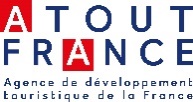 Atout France, l’Agence de développement touristique de la France, est chargée de renforcer le positionnement de la destination France à l’international.Elle accompagne ainsi les territoires dans leur stratégie de développement et favorise le montage de projets d’investissements afin de stimuler l’offre touristique française et accroître sa qualité. Atout France met également à disposition de ses 1 300 partenaires des outils de compréhension de la demande touristique et leur propose des actions marketing et de promotion autour des marques mondiales de destinations afin de renforcer leur développement à l’international. Enfin, l’Agence est en charge de missions (classements, immatriculations, labels,) visant à garantir la qualité des prestations offertes aux visiteurs. Atout France développe ses missions à l’international grâce à un réseau de 32 bureaux répartis dans 29 pays et recherche un(e) :« Assistant Chef de projets numériques » H/FAu sein du Secrétariat Général, la sous-direction technique des projets numériques (« SDP ») intervient en AMOA sur des projets numériques d’Atout France. Sous la coresponsabilité des deux chefs de projet la composant, l’alternant aura pour missions principales : Participation au déploiement des fonctionnalités de la solution HubSpot au sein des équipes internationales d’Atout FranceHubSpot est une solution leader en inbound marketing. Atout France déploie lors des deuxième et troisième trimestres 2021 les services d’e-mail marketing et programme le déploiement d’autres fonctionnalités de la solution à partir du quatrième trimestreCes déploiements sont pilotés avec l’appui d’un groupe de travail resserré et vise à l’activation progressive des fonctionnalités de l’outil, à partir des besoins des équipes internationales d’Atout France. La SDP accompagne par ailleurs les utilisateurs dans la prise en main de HubSpot et dans son utilisation quotidienne à travers une documentation régulièrement actualisée et une plateforme d’échange.Détails de la mission : Assurer le suivi, le traitement et/ou l’escalade des demandes des collaborateurs d’Atout France Participer à l’activation des fonctionnalités en fonction des besoins des équipes (Test des solutions, Production des contenus, Documentation, etc.) Participation au bon fonctionnement des sites Web d’Atout FranceAtout France exploite deux sites Internet principaux : France.fr, site « Grand Public », à destination des touristes internationauxatout-france.fr, site « corporate » de l’agenceLa SDP accompagne les évolutions de ces sites et assure le support des équipes en charge de l’animation de ces sites. Plus particulièrement la SDP accompagne les projets spéciaux, tels que des campagnes de communication (ex : https://uk.france.fr/en/operation/what-really-matters).Détails de la mission : Assurer le suivi, le traitement et/ou l’escalade des demandes des collaborateurs d’Atout France Intégrer sur les sites les campagnes et opérations pour lesquelles la SDP est en charge de l’intégration En cas d’évolution, participer aux différentes phases du projet jusqu’à son déploiement et son passage en opérationPar ailleurs, la SDP intervient dans d’autres opérations, telles que l’hébergement des sites Internet, la gestion des noms de domaines, le traitement de demandes ponctuelles ayant trait au Web (dont les Web Analytics & Outils de reporting, etc.) en soutien des équipes opérationnelles de l’agence.  L’alternant se verra proposer des participations ponctuelles à ces opérations, en fonction de son plan de charge.Votre profil :De formation Bac+3/4 de type Ecole Informatique. Vous maîtrisez la connaissance des Systèmes d’exploitation, Logiciels, progiciels et applicatifs, les techniques de diagnostic, le dépannage de premier niveau : administration et sécurité.Vous avez des connaissances plus transversales en gestion de projet. Vous faites preuve de dynamisme et de rigueur, doté(e) d’un bon sens de l’organisation, vous aimez travailler en équipe et faites preuve d’une très grande réactivité pour mener plusieurs tâches en même temps. Pour nous rejoindre :Nous vous offrons un Contrat d’Apprentissage à pourvoir dès la rentrée, basé à Paris.Si votre profil correspond à celui décrit ci-dessus et si vous êtes intéressé(e), nous vous invitons à adresser votre candidature avec la référence AM/AG  à Anissa GHARIANI, Responsable RH à l’adresse suivante : recrutement@atout-france.fr